PROBLEMAS Y SOLUCIONES FRECUENTES La conexión de área local esta desconectado 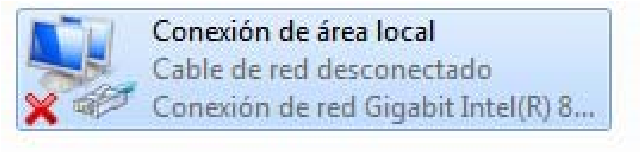 Solución: Revisar que el cable de red esté conectado al equipo y que el switch o router estén encendidos.La dirección IP del servidor BackOffice ha cambiado 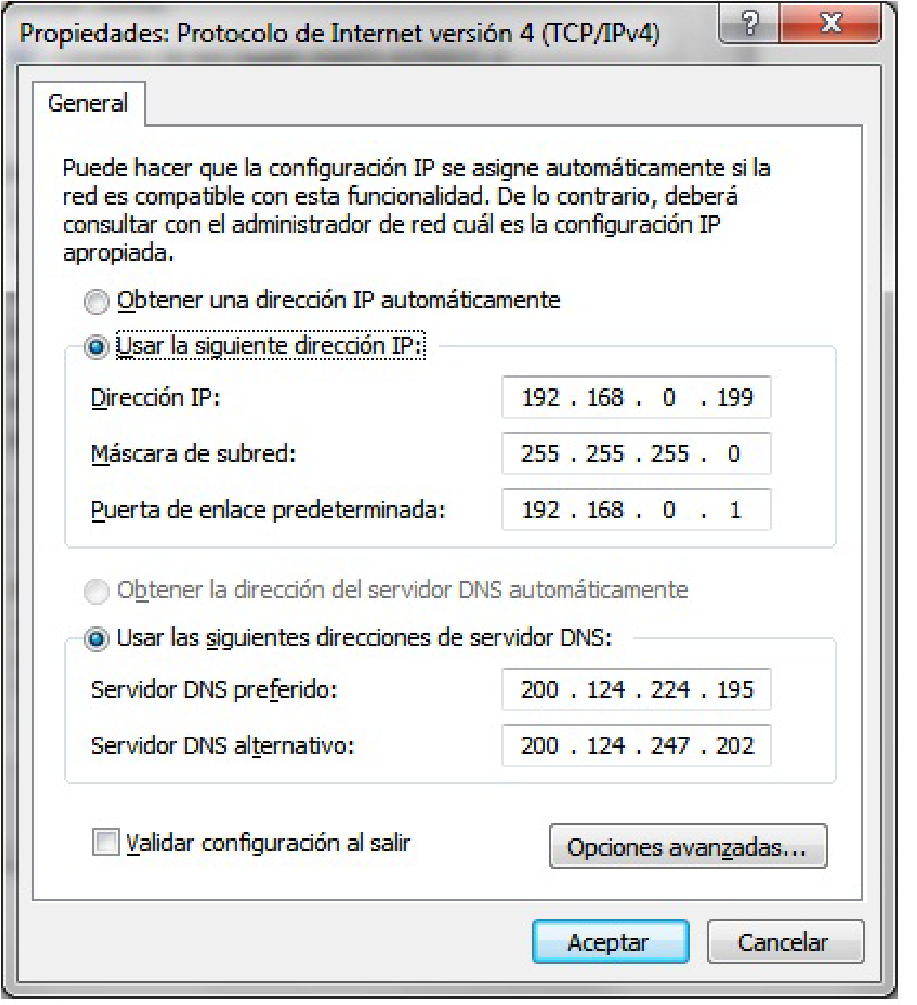  	                 Solución: Asignar nuevamente la dirección IP original al servidor BackOffice Los servicios de Pixel no están en ejecución 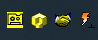 Solución: 	Iniciar manualmente el servicio de Pixel que falten, ingresando a la carpeta INICIO PIXEL que se encuentra en el escritorio de Windows. Siguiendo este orden; 01, 02, 03 y 04.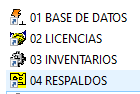 La hora de Pixel no coincide con la hora LOCAL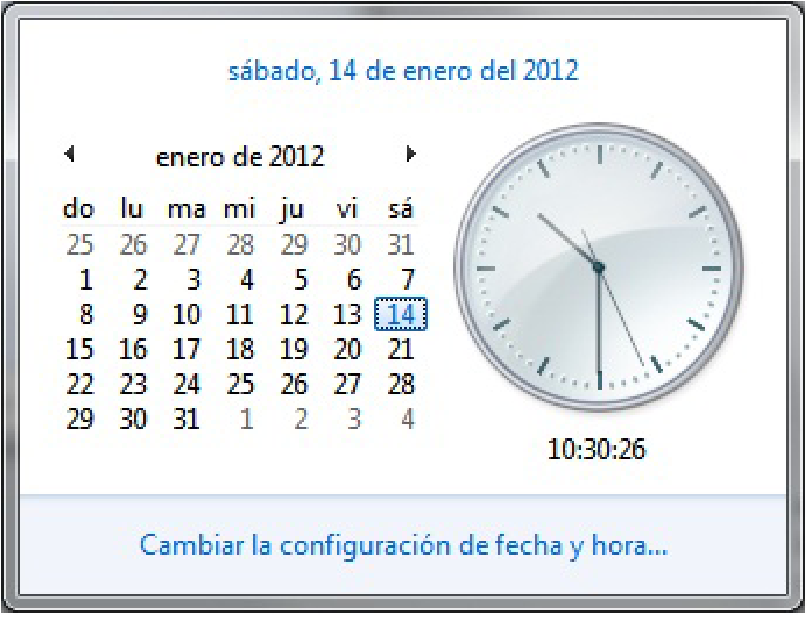 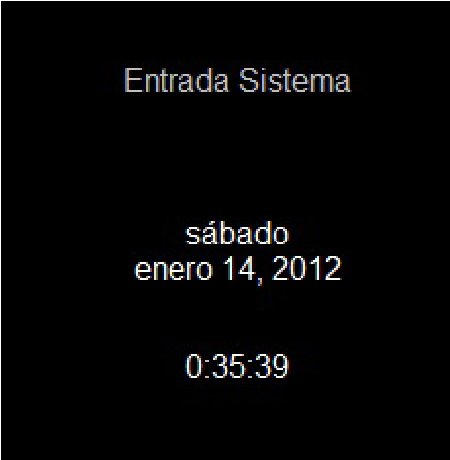 	             Solución: Ajustar la hora de Windows que se verá en la barra de tareas Sale un mensaje de caja de estación no asignada. 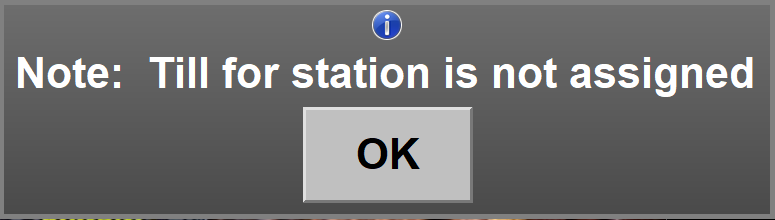 	               Solución: Se debe asignar un cajero, ya que la estación esta designada como caja.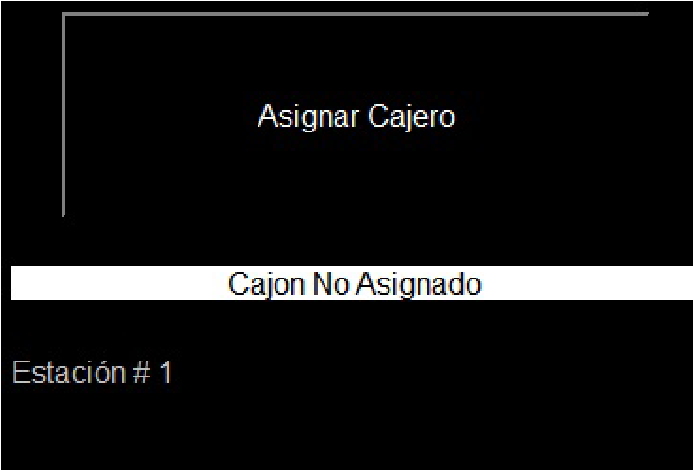 No se imprimen las comandas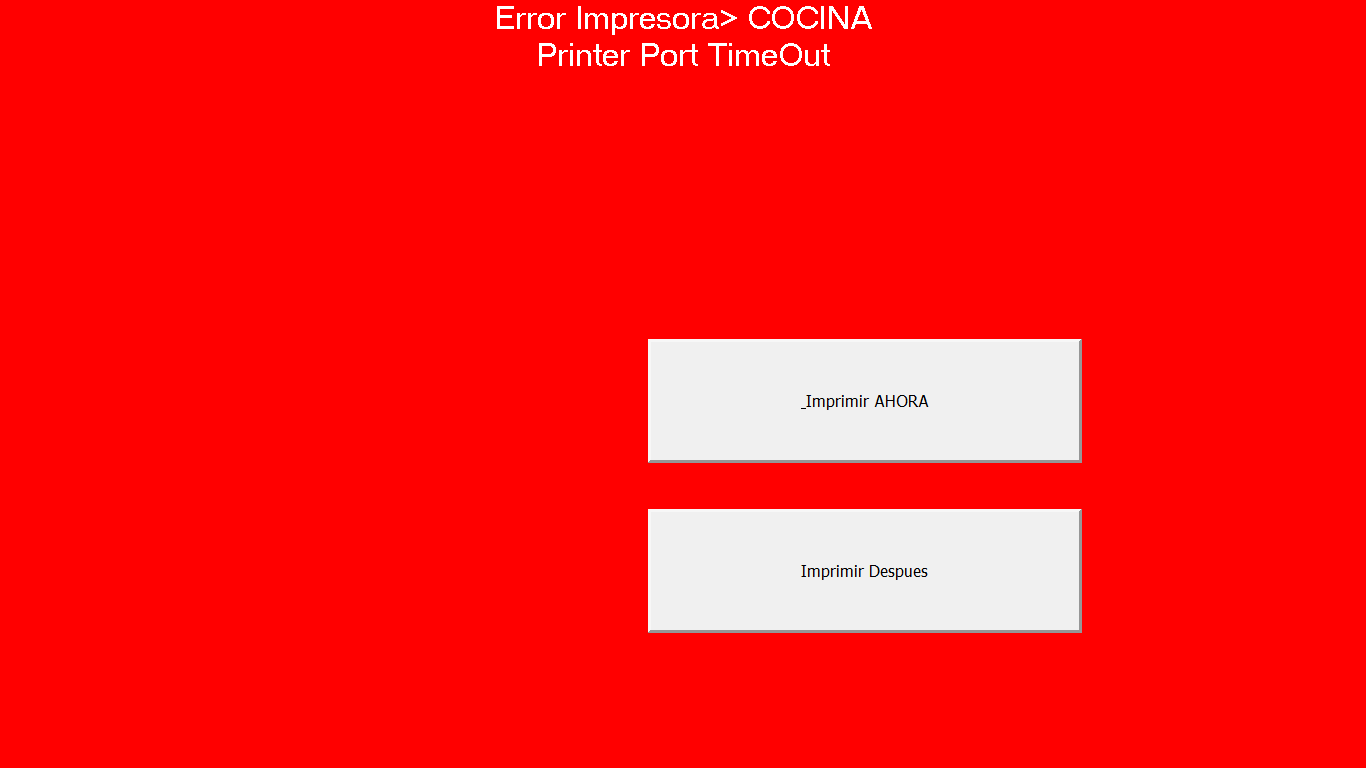 	Solución: Revisar que la impresora este conectada tanto a la corriente, como a la red y que tenga papel.